단기 계약서.□ 내용을 읽고 체크 표시(∨) 하세요. 시급 안내- 근무자는 회 차 및 근무능력별 차등 지급 식사 및 휴게 시간- 식사 및 휴게시간은 근무시간(근로기준법)에 따라 기준시간 미만 근무 시 30분, 기준시간 이상 근무 시 1시간 제공됩니다. - 상기 휴게시간은 근무지 사정에 따라 시간이 변경될 수 있습니다. 급여지급일- 급여일은 매주 수요일 또는 매달 10일이며, 근무지에 따라 연장 될 수 있습니다.- 급여는 본인 명의계좌로만 송금해 드립니다.(급여일 이후 지원서 입력 시 급여지급이 늦어질 수 있습니다.)- 근무시간은 행사 일정에 따라 달라질 수 있습니다. 소득신고- 급여 지급 시 각 개인의 소득에 대한 원천징수를 하고 있으며, 총 급여에서 공제 후 입금 합니다.- 소득신고에 대한 내역은 근무익월 10일 이후 확인 가능합니다.  분실물에 대한 책임- 근무자 개인의 소지품에 대한 분실은 당사에서 책임을 지지 않습니다. 소지품을 보관할 장소가 협소하오니 최소한의 소지품만 지참 하여 주세요. 미성년자의 경우는 반드시 부모님의 아르바이트 동의서를 제출하여야 합니다. 본 계약의 내용이 변경되었을 경우 계약서를 다시 작성해야 합니다.                                    근무일 : 서명 단기 계약서.□ 내용을 읽고 체크 표시(∨) 하세요. 시급 안내- 근무자는 회 차 및 근무능력별 차등 지급 식사 및 휴게 시간- 식사 및 휴게시간은 근무시간(근로기준법)에 따라 기준시간 미만 근무 시 30분, 기준시간 이상 근무 시 1시간 제공됩니다. - 상기 휴게시간은 근무지 사정에 따라 시간이 변경될 수 있습니다. 급여지급일- 급여일은 매주 수요일 또는 매달 10일이며, 근무지에 따라 연장 될 수 있습니다.- 급여는 본인 명의계좌로만 송금해 드립니다.(급여일 이후 지원서 입력 시 급여지급이 늦어질 수 있습니다.)- 근무시간은 행사 일정에 따라 달라질 수 있습니다. 소득신고- 급여 지급 시 각 개인의 소득에 대한 원천징수를 하고 있으며, 총 급여에서 공제 후 입금 합니다.- 소득신고에 대한 내역은 근무익월 10일 이후 확인 가능합니다.  무단 결근에 대한 위약금 규정- 근무통보 후 근무동의를 하신 후 사전연락 없이 무단 결근을 한 경우 약속 위반에 따른 위약금 일 만원(10,000원)을 당사에지급 하여야 합니다.- 단, 근무 전일 오전 12시 이전까지 연락하셔서 근무 취소를 하시면 위약금은 없습니다.  분실물에 대한 책임- 근무자 개인의 소지품에 대한 분실은 당사에서 책임을 지지 않습니다. 소지품을 보관할 장소가 협소하오니 최소한의 소지품만 지참 하여 주세요. 미성년자의 경우는 반드시 부모님의 아르바이트 동의서를 제출하여야 합니다. 본 계약의 내용이 변경되었을 경우 계약서를 다시 작성해야 합니다.                                    근무일 : 2018.8.25주식회사 더원에이치알     경기도 동두천시 원터강변로31번길 16,404호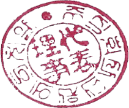 T. 070-4337-6708 F. 02-6280-3570단기 계약서.□ 내용을 읽고 체크 표시(∨) 하세요. 시급 안내- 근무자는 회 차 및 근무능력별 차등 지급 식사 및 휴게 시간- 식사 및 휴게시간은 근무시간(근로기준법)에 따라 기준시간 미만 근무 시 30분, 기준시간 이상 근무 시 1시간 제공됩니다. - 상기 휴게시간은 근무지 사정에 따라 시간이 변경될 수 있습니다. 급여지급일- 급여일은 매주 수요일 또는 매달 10일이며, 근무지에 따라 연장 될 수 있습니다.- 급여는 본인 명의계좌로만 송금해 드립니다.(급여일 이후 지원서 입력 시 급여지급이 늦어질 수 있습니다.)- 근무시간은 행사 일정에 따라 달라질 수 있습니다. 소득신고- 급여 지급 시 각 개인의 소득에 대한 원천징수를 하고 있으며, 총 급여에서 공제 후 입금 합니다.- 소득신고에 대한 내역은 근무익월 10일 이후 확인 가능합니다.  무단 결근에 대한 위약금 규정- 근무통보 후 근무동의를 하신 후 사전연락 없이 무단 결근을 한 경우 약속 위반에 따른 위약금 일 만원(10,000원)을 당사에지급 하여야 합니다.- 단, 근무 전일 오전 12시 이전까지 연락하셔서 근무 취소를 하시면 위약금은 없습니다.  분실물에 대한 책임- 근무자 개인의 소지품에 대한 분실은 당사에서 책임을 지지 않습니다. 소지품을 보관할 장소가 협소하오니 최소한의 소지품만 지참 하여 주세요. 미성년자의 경우는 반드시 부모님의 아르바이트 동의서를 제출하여야 합니다. 본 계약의 내용이 변경되었을 경우 계약서를 다시 작성해야 합니다.                                    근무일 : 2018.8.28주식회사 더원에이치알     경기도 동두천시 원터강변로31번길 16,404호T. 070-4337-6708 F. 02-6280-3570이  름주민등록번호주민등록번호주  소전화번호전화번호은행명계좌번호예금주근무지업무내용임  금   □시급    금액 :    □시급    금액 :    □시급    금액 : 주휴일 및 연차휴가매주       요일       해당없음매주       요일       해당없음매주       요일       해당없음매주       요일       해당없음근무시간부터 9시간 동안부터 9시간 동안부터 9시간 동안휴게시간15:00 ~ 16:00 (업장 사정에 따라 변동될 수 있습니다.)15:00 ~ 16:00 (업장 사정에 따라 변동될 수 있습니다.)15:00 ~ 16:00 (업장 사정에 따라 변동될 수 있습니다.)15:00 ~ 16:00 (업장 사정에 따라 변동될 수 있습니다.)이  름가희찬가희찬가희찬주민등록번호주민등록번호2001.8.28-31981292001.8.28-31981292001.8.28-3198129주  소전화번호전화번호010-7433-8735010-7433-8735010-7433-8735은행명농협계좌번호3561-0910-024233561-0910-024233561-0910-024233561-0910-02423예금주가희찬근무지라비두스라비두스라비두스업무내용웨딩홀알바웨딩홀알바웨딩홀알바웨딩홀알바임  금   □일당    금액 : 원   □일당    금액 : 원   □일당    금액 : 원주휴일 및 연차휴가매주       요일       해당없음매주       요일       해당없음매주       요일       해당없음매주       요일       해당없음근무시간9:00:00부터 7시간 동안9:00:00부터 7시간 동안9:00:00부터 7시간 동안휴게시간15:00 ~ 16:00 (업장 사정에 따라 변동될 수 있습니다.)15:00 ~ 16:00 (업장 사정에 따라 변동될 수 있습니다.)15:00 ~ 16:00 (업장 사정에 따라 변동될 수 있습니다.)15:00 ~ 16:00 (업장 사정에 따라 변동될 수 있습니다.)이  름가희찬가희찬가희찬주민등록번호주민등록번호2001.8.28-31981292001.8.28-31981292001.8.28-3198129주  소전화번호전화번호010-7433-8735010-7433-8735010-7433-8735은행명농협계좌번호3561-0910-024233561-0910-024233561-0910-024233561-0910-02423예금주가희찬근무지라비두스라비두스라비두스업무내용웨딩홀알바웨딩홀알바웨딩홀알바웨딩홀알바임  금   □일당    금액 : 원   □일당    금액 : 원   □일당    금액 : 원주휴일 및 연차휴가매주       요일       해당없음매주       요일       해당없음매주       요일       해당없음매주       요일       해당없음근무시간9:00:00부터 7시간 동안9:00:00부터 7시간 동안9:00:00부터 7시간 동안휴게시간15:00 ~ 16:00 (업장 사정에 따라 변동될 수 있습니다.)15:00 ~ 16:00 (업장 사정에 따라 변동될 수 있습니다.)15:00 ~ 16:00 (업장 사정에 따라 변동될 수 있습니다.)15:00 ~ 16:00 (업장 사정에 따라 변동될 수 있습니다.)